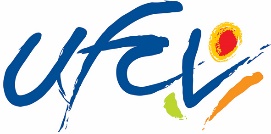 Nom & prénom de l’enfant :                                                        Age :                           Classe :                   Modalités d’inscription et de réservation : Jusqu’à  5 jours pleins avant la venue de l’enfant. Au-delà, acceptation des réservations en fonction des places restantes.A Rubelles,									Signature :Le : …………………………..DateJournée½ journée matin½ journée après-midiMercredi 7 NovembreMercredi 14 NovembreMercredi 21 NovembreMercredi 28 NovembreMercredi 5 DécembreMercredi 12 Décembre Mercredi 19 Décembre